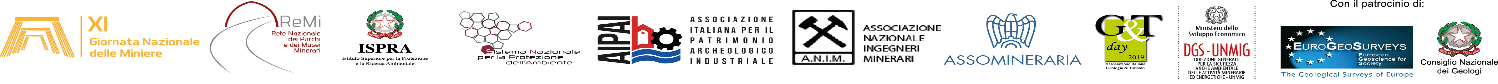 Dettaglio IniziativeIniziativa GNM sabato 25 maggioIl giorno 25 maggio, in occasione della Giornata Nazionale delle Miniere, altre alla possibilità di visitare accompagnati l’ex borgo minerario dell’Argentiera, sono previsti due grandi appuntamenti: 
• Final Critique della prima edizione “Argentiera in Augmented Reality”, il progetto di residenza d’artista per la nascita del Museo dell’Argentiera, organizzato dall’Associazione Culturale LandWorks, in collaborazione con Bepart Società Cooperativa Impresa Sociale e i partner del progetto “LandWorks Plus (LW+)”. La residenza (https://www.landworks.site/argentiera-residenzeartistiche-ar), che ospiterà artisti e professionisti della creatività digitale dal 13 al 25 maggio nell’ex borgo minerario, mira al recupero e alla valorizzazione della memoria storica e identitaria del sito e a creare l’incontro tra tradizione e innovazione. In tale occasione i partecipanti mostreranno in anteprima i contenuti realizzati, opere fisiche ed in realtà aumentata, che diventeranno parte integrante dell’allestimento permanente del nuovo Museo dell’Argentiera, uno spazio aperto e inclusivo, luogo di diffusione della conoscenza e della cultura in stretto legame con la comunità di riferimento e con il patrimonio del territorio. 
• Presentazione e apertura della X edizione del Workshop Internazionale LandWorks Sardinia (https://www.landworks.site/lwx) per la valorizzazione dei beni paesaggistico-culturali, la rigenerazione ed il riuso degli spazi abbandonati nell‘ex complesso minerario: insieme con gli attori locali e sotto la guida di professionisti di fama internazionale, i partecipanti al workshop verranno divisi in differenti gruppi e lavoreranno per 8 intense giornate di lavoro (dal 25 maggio al 1giugno) in cui progetteranno e realizzeranno opere architettoniche e installazioni artistiche temporanee e permanenti per contribuire al recupero, al rinnovamento e alla ripresa economica del territorio.Iniziativa GNM domenica 26 maggioIl giorno 26 maggio, in occasione della Giornata Nazionale delle Miniere, altre alla possibilità di visitare accompagnati l’ex borgo minerario dell’Argentiera, sono previsti i seguenti appuntamenti: 
• Conferenza “Memories” e visita guidata tenute dal geometra Gianfranco Madarese, esperto del sito e collaboratore dell’allestimento del Museo dell’Argentiera, che illustrerà in dettaglio la storia della miniera e dei suoi uomini. 
• Visita guidata della mostra “SOTTOSOPRA II - Scoprire l’Argentiera”, (https://www.landworks.site/sottosoprargentiera) organizzata dall'Associazione Culturale LandWorks con docenti e studenti del Dipartimento di Architettura, Design e Urbanistica DADU, dell’Università di Sassari, secondo anno e primo anno magistrale, attraverso diverse sezioni, riflessioni sul potenziale del luogo, sul suo conteso, sulle criticità e potenzialità analizzate, proposte e progetti con l’obiettivo di trovare scenari innovativi per uno sviluppo sostenibile del borgo minerario, con un elevato livello culturale e da un punto di vista paesaggistico. 
• 2° giornata della X edizione del Workshop Internazionale LandWorks Sardinia (dal 25 maggio al 1giugno 2019)NOTEL’Argentiera, ricadente nel Comune di Sassari e compresa nell’ambito del Parco Geominerario Storico ed Ambientale della Sardegna, si affaccia direttamente sul mare nella costa nord-occidentale. Nasce come borgo di minatori e prende il nome dal materiale estratto dai giacimenti di piombo e zinco argentifero. La miniera, utilizzata in epoca romana e medievale, riprese l’attività di estrazione nel 1867, rimanendo in funzione sino al 1963. 
Caratterizzata da una marginalità geografica e culturale, e fortemente provata dallo spopolamento e dalla crisi economica in seguito alla chiusura dell’attività estrattiva, conta oggi 70 abitanti. 
La borgata, rimasta in una condizione di sospensione per anni, ha visto solo di recente determinarsi nuovi e favorevoli presupposti verso una riqualificazione urbanistica, ambientale, sociale e culturale grazie al restauro effettuato dall’amministrazione comunale dei principali manufatti storici (La laveria, il pozzo Podestà e le ex officine) e al progetto partecipato LandWorks Plus (LW+), ideato dall’Associazione Culturale LandWorks (LW) che coinvolge il Comune di Sassari, il Parco Geominerario storico e ambientale della Sardegna, il DADU-Dipartimento di Architettura, Design e Urbanistica (Uniss), l’Accademia delle belle Arti di Sassari, l’Istituto di Istruzione Superiore Devilla di Sassari, l’Associazione Erasmuss - ESN Sassari e l’Associazione Culturale Formore Istruzione, con il contributo di culturability, promosso dalla Fondazione Unipolis, e della Fondazione di Sardegna. 
Oggi è possibile visitare il Mar-Museo Argentiera (in fase di allestimento-inaugurazione prevista a giugno 2019) tutti i giorni dalle ore 9:00 alle ore 17:00. (https://argentierasassari.it/museo-argentiera/)ReferenteL’Associazione Culturale LandWorks (LW) nasce nel 2011 come progetto all’interno del master in Mediterranean Landscape Urbanism del Dipartimento di Architettura ad Alghero-UNISS, e organizza principalmente workshop internazionali operativi itineranti di arte, architettura e paesaggio, chiamati LandWorks (LW), in luoghi di particolare pregio storico-ambientale ma in forte stato di degrado e abbandono e con caratteristiche socioeconomiche in sofferenza. L’obiettivo è quello di valorizzazione e rigenerare i siti prescelti attraverso la cultura, con il coinvolgimento attivo di esperti, docenti, professionisti, studenti internazionali di architettura, paesaggio, arte e fotografia e la partecipazione della comunità residente, in uno spettro di multidisciplinarietà. Abbracciando le più svariate discipline creative e performative (arte, architettura, design, danza, musica e teatro), LW organizza workshop/laboratori sperimentali, conferenze, seminari, residenze artistiche, di studio e ricerca, tirocini, festival, attività di marketing culturale. 
Dopo la positiva esperienza del workshop internazionale LandWorks Sardinia 2015 all’Argentiera, l’Associazione sente l’esigenza di radicarsi in forma stabile nel tempo e nel luogo per mettere in sinergia l’insieme delle conoscenze e competenze. Viene così ideato il progetto LandWorks Plus (LW+), un progetto partecipato che mira alla tutela, valorizzazione e rivitalizzazione di un piccolo ex borgo minerario del Nord Sardegna, l’Argentiera (Sassari), patrimonio Unesco, oggi in parte abbandonato e in disuso. L’obiettivo principale è quello di rigenerare il sito attraverso la realizzazione di progetti ed iniziative “dal basso”, mirando a diventare un modello virtuoso e sostenibile di eccellenza internazionale, esportabile, replicabile e scalabile in altre realtà, riferimento per il dibattito culturale e artistico ad ampia scala: proprio qui, dove si faticava in miniera, oggi si farà e si produrrà cultura.